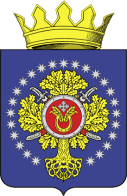 УРЮПИНСКИЙ МУНИЦИПАЛЬНЫЙ РАЙОНВОЛГОГРАДСКОЙ ОБЛАСТИУРЮПИНСКАЯ  РАЙОННАЯ  ДУМАР  Е  Ш  Е  Н  И  Е02 октября 2023  года	                 № 35/550 О признании полномочий депутата Урюпинской районной Думы от Краснянского сельского поселения Урюпинского муниципального района Волгоградской области Косыревой И.С.и прекращении полномочий депутата Урюпинской районной Думы Платонова А.В.        На основании постановления территориальной избирательной комиссии по Урюпинскому району Волгоградской области от 15 сентября 2023 года                   № 53/300 «О регистрации избранных депутатов Совета депутатов Краснянского сельского поселения Урюпинского муниципального района Волгоградской области 10 сентября 2023 года», решения Совета депутатов Краснянского сельского поселения Урюпинского муниципального района Волгоградской области от 21 сентября 2023 года № 1/5 «Об избрании депутата Совета депутатов Краснянского сельского поселения Урюпинского района Волгоградской области в состав Урюпинской районной Думы», частей 2, 5 статьи 22 Устава Урюпинского муниципального района Волгоградской области, Урюпинская районная Дума РЕШИЛА:        1. Признать полномочия депутата Урюпинской районной Думы Косыревой Инны Сергеевны, избранной в состав Урюпинской районной Думы Советом депутатов Краснянского сельского поселения Урюпинского муниципального района Волгоградской области, со дня избрания в состав Урюпинской районной Думы - с 21 сентября 2023 года.        2. Считать прекращенными полномочия депутата Урюпинской районной Думы Платонова Андрея Владимировича со дня вступления в силу решения Совета депутатов Краснянского сельского поселения Урюпинского муниципального района Волгоградской области об избрании депутата в состав Урюпинской районной Думы - с 21 сентября 2023 года.        3. Опубликовать настоящее решение в информационном бюллетене администрации Урюпинского муниципального района «Районные ведомости».              ПредседательУрюпинской районной Думы                                                   Т.Е. Матыкина